Массажер для ног МР KD 8098 (1470 руб. вместо 3000 руб.)Тип товара:        Массажер для ногПроизводство:   Китай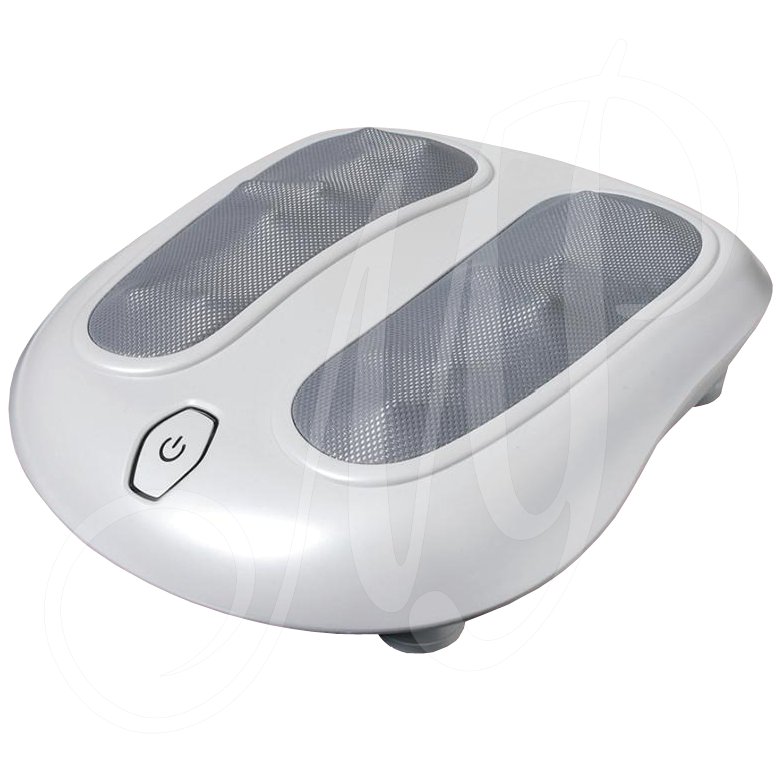 Срок гарантии:  1 годДля массажа ступней и икрРучные программы массажаИнфракрасный подогревДва цвета подсветки во время работы - красная и синяяУдобное вкл\выкл аппаратаПодогрев и массаж шиацу могут работать независимоОсобенности:Возможности:Для массажа ступней и икрРучные программы массажаИнфракрасный подогревДва цвета подсветки во время работы - красная и синяяУдобное вкл\выкл аппаратаПодогрев и массаж шиацу могут работать независимоМассаж шиатцу стимулирует нужные точки организма и способствует улучшению кровообращения.Характеристики:Питание: 220-230V 50Hz